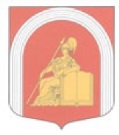 ВНУТРИГОРОДСКОЕ МУНИЦИПАЛЬНОЕ ОБРАЗОВАНИЕ ГОРОДА ФЕДЕРАЛЬНОГО ЗНАЧЕНИЯ САНКТ-ПЕТЕРБУРГА муниципальный округАКАДЕМИЧЕСКОЕМУНИЦИПАЛЬНЫЙ СОВЕТШЕСТОГО СОЗЫВА   									                        ПРОЕКТ	       РЕШЕНИЕ №    -42п-6-2023Протокол № 42-6-2023«26» сентября 2023 года                                                    	                           Санкт-ПетербургО внесении изменений в положение «О порядке организации и проведении публичных слушаний во внутригородском муниципальном образовании Санкт-Петербурга муниципальный округ Академическое», утвержденное решением Муниципального Совета МО МО Академическое от 24.03.2015г. №50-7п-5-2015В соответствии со ст.28 Федерального закона от 06.10.2003г. №131-ФЗ «Об общих принципах организации местного самоуправления в Российской Федерации», ст.19 Закона Санкт-Петербурга от 23.09.2009г. № 420-79 «Об организации местного самоуправления в Санкт-Петербурге», ст.24 Устава внутригородского муниципального образования города федерального значения Санкт-Петербурга муниципальный округ Академическое, а также на основании предложения Комитета территориального развития Санкт-Петербурга от 25.07.2022г. №02-01-1026/22-0-0, Муниципальный Совет МО МО АкадемическоеРЕШИЛ:Внести в Положение «О порядке организации и проведении публичных слушаний во внутригородском муниципальном образовании Санкт-Петербурга муниципальный округ Академическое» (далее – Положение), утвержденное решением Муниципального Совета МО МО Академическое от 24.03.2015г. №50-7п-5-2015 (в редакции решений от 19.05.2015 №66-9п-5-2015, от 05.04.2018 №217-40п-5-2018, от 19.06.2019 №280-55п-5-2019, от 25.04.2023 № 214-38п-6-2023) следующие изменения:Дополнить Положение разделом 10 следующего содержания:«10. Порядок оповещение жителей о проведении публичных слушаний10.1. Правовой акт о назначении публичных слушаний, проект муниципального правового акта либо вопросы, выносимые на публичные слушания, опубликуются (обнародуются) в соответствии со статьей 6.5 настоящего Положения.10.2. При опубликовании (обнародовании) правового акта о назначении публичных слушаний, проекта муниципального правового акта либо вопросов, выносимых на публичные слушания, на официальном сайте ОМСУ в информационно-телекоммуникационной сети Интернет обеспечивается возможность предоставления жителями муниципального образования своих замечаний и предложений по вынесенному на обсуждение правовому акту, проекту муниципального правового акта либо вопросам, выносимым на публичные слушания, через платформу обратной связи портала «Госуслуги».10.3. Для размещения информации о времени и месте проведения публичных слушаний, проекта муниципального правового акта, выносимого на слушания, обеспечения возможности представления жителями муниципального образования своих замечаний и предложений по проекту муниципального правового акта, а также для участия жителей муниципального образования в публичных слушаниях с соблюдением требований об обязательном использовании для таких целей официального сайта органа местного самоуправления в информационно-телекоммункационной сети «Интернет» может использоваться федеральная государственная информационная система «Единый портал государственных и муниципальных услуг (функций)», порядок использования которой устанавливается Правительством Российской Федерации в соответствии с Федеральным законом от 06.10.2003г. №131-ФЗ «Об общих принципах организации местного самоуправления в Российской Федерации».Настоящее решение вступает в силу после его официального опубликования. Контроль за исполнением решения возложить на Главу муниципального образования, исполняющего полномочия председателя Муниципального Совета.Глава муниципального образования, исполняющий полномочия председателя Муниципального Совета		                                               И.Г.Пыжик